A° 2020	N° 127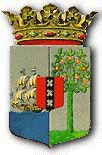 PUBLICATIEBLADMINISTERIËLE REGELING MET ALGEMENE WERKING van de 16de november 2020 tot wijziging van de Ministeriële regeling formeel belastingrecht____________De Minister van Financiën,	Overwegende:dat het wenselijk is bij het doen van aangifte over te gaan van het indienen van papieren formulieren naar langs de elektronische weg indiening van gegevens;	Gelet op:artikelen 6, zesde lid, van de Algemene landsverordening Landsbelastingen: Heeft besloten:Artikel IDe Ministeriële regeling formeel belastingrecht wordt als volgt gewijzigd:Artikel 2.6 komt te luiden:Artikel 2.6Aangifte door administratieplichtigen als bedoeld in artikel 43, eerste lid, van de Algemene landsverordening Landsbelastingen wordt voor de loonbelasting, omzetbelasting en winstbelasting, langs de elektronische weg gedaan.Artikel IIDeze regeling treedt in werking met ingang van 1 januari 2021.                                                                                                  Willemstad, 16 november 2020	De Minister van Financiën,	         K.A. GIJSBERTHA	Uitgegeven de 23ste november 2020	De Minister van Algemene Zaken,											      E. P. RHUGGENAATHToelichting behorende bij de Ministeriële regeling met algemene werking tot wijziging van de Ministeriële regeling formeel belastingrechtDeze ministeriële regeling bevat een wijziging van de Ministeriële regeling formeel belastingrecht. De wijziging betreft de verplichting voor alle administratieplichtigen om voor verreweg de meeste belastingen die zij verschuldigd kunnen zijn, langs elektronische weg aangifte te doen. Het is de afgelopen jaren mogelijk geworden om langs elektronische weg aangiften te doen voor de omzetbelasting, loonbelasting, winstbelasting en inkomstenbelasting. Belastingplichtigen en inhoudingsplichtigen konden in het verleden op vrijwillige basis overgaan van een papieren aangifte naar een elektronische aangifte. Inmiddels zijn alle administratieplichtigen met meer dan 5 werknemers verplicht om langs elektronische weg aangifte te doen voor de loonbelasting, de omzetbelasting en de winstbelasting. Tevens zijn inmiddels alle belastingplichtigen verplicht om langs elektronische weg aangifte te doen voor de inkomstenbelasting.Het voordeel van aangifte langs elektronische weg doen, is, voor de belastingplichtigen en inhoudingsplichtigen, dat zij minder papieren van de Inspectie der Belastingen ontvangen en dat zij op eenvoudige wijze de aangifte kunnen opstellen en indienen. Zij hoeven geen papieren aangifte meer te verzenden of bij het loket af te geven. Zowel voor de Inspectie der Belastingen als voor de inhoudingsplichtigen en de belastingplichtigen worden de kosten hierdoor lager. Voor de Inspectie der Belastingen is het voordeel dat dit een besparing geeft op administratieve werkzaamheden en dat geen overnamefouten meer gemaakt worden zoals bij het verwerken van de papieren aangiften.Met ingang van 1 januari 2021 zijn derhalve alle administratieplichtigen, met of zonder werknemers, verplicht om langs elektronische weg aangifte te doen voor de loonbelasting, omzetbelasting en winstbelasting.Financiële paragraafAan deze regeling zijn geen nadelige financiële gevolgen verbonden. Voor de Inspecteur der Belastingen zal sprake zijn van een besparing op papier-, druk- en verzendkosten. De software voor de elektronische aangiften bestaat reeds. 	De Minister van Financiën,	K.A. GIJSBERTHA